Leave of Absence Request Form for Pupils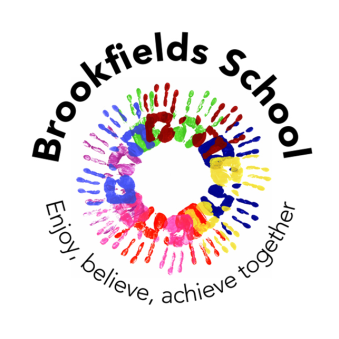 A request should be made at least 3 weeks in advance before the proposed leave of absence.For school use only:Pupils NameDate of BirthClass / TeacherDate of requested AbsenceDate of return to schoolReason for leave of absenceI understand that keeping my child off school if my request is not granted will result in the absence being recorded as unauthorised. This may result in a Penalty Notice being served to me by the Local Authority for the non-attendance of my child at school.Parent Carer NameSignatureDate of RequestAuthorised:  Yes / NoSigned by:Date: